Ermittlung der Werte trigonometrischer FunktionenZeichne mit Hilfe deines Geodreieckes Winkel der Grösse α = 10°, 20°, . . ., 80°, Fälle von einem beliebigen Punkt auf dem einen Schenkel das Lot auf den anderen, messe in dem entstandenen rechtwinkligen Dreieck die Katheten a und b und die Hypothenuse c und bestimme dann rechnerisch in der folgenden Tabelle für diese Winkel die Seitenverhältnisse des Sinus, Kosinus und Tangens - auf 2 Stellen nach dem Komma: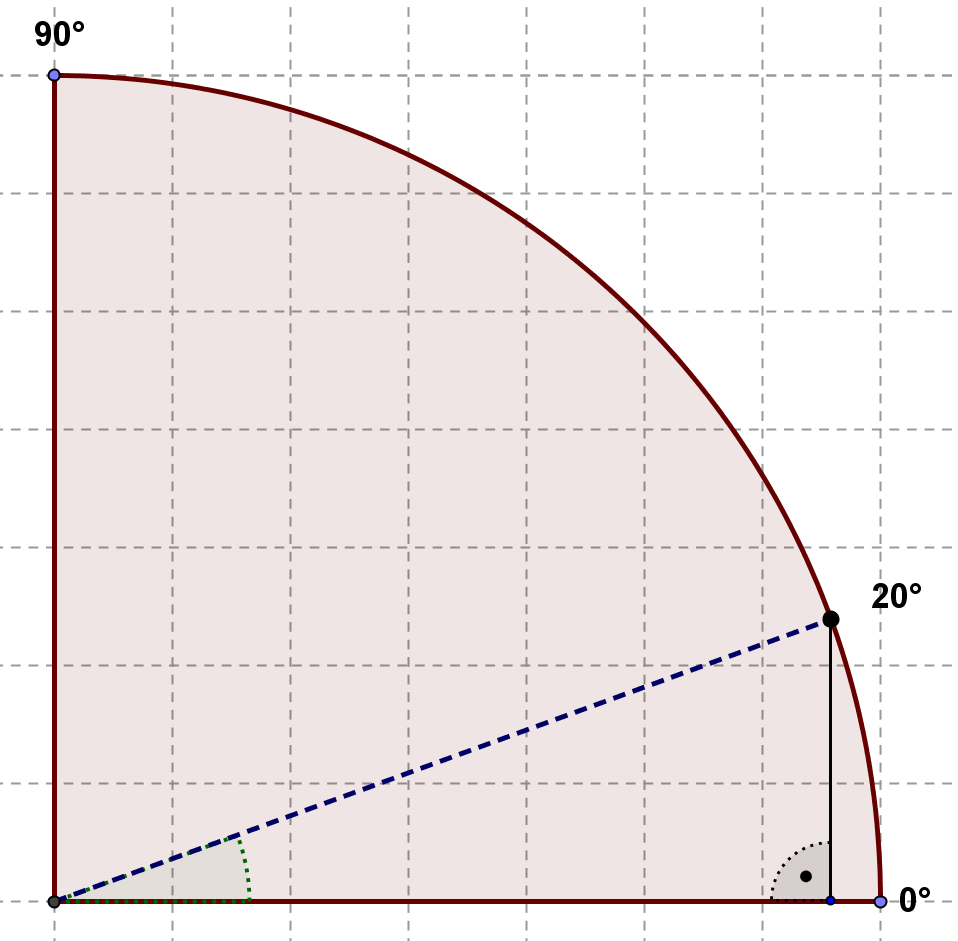 Messen Sie für jeden Winkel die angegebenen Strecken in mm und bilden Sie die Verhältnisse für die Winkelfunktionen:Übertrage nun die Verhältnisse in diese Tabelle und rechne rückwärts den Winkel aus:Zeichne nun mit den Daten aus den oberen Tabellen die Graphen der Winkelfunktionen von 0° bis 90° ein. Achte dabei auf die Wahl der jeweiligen Koordinatensysteme!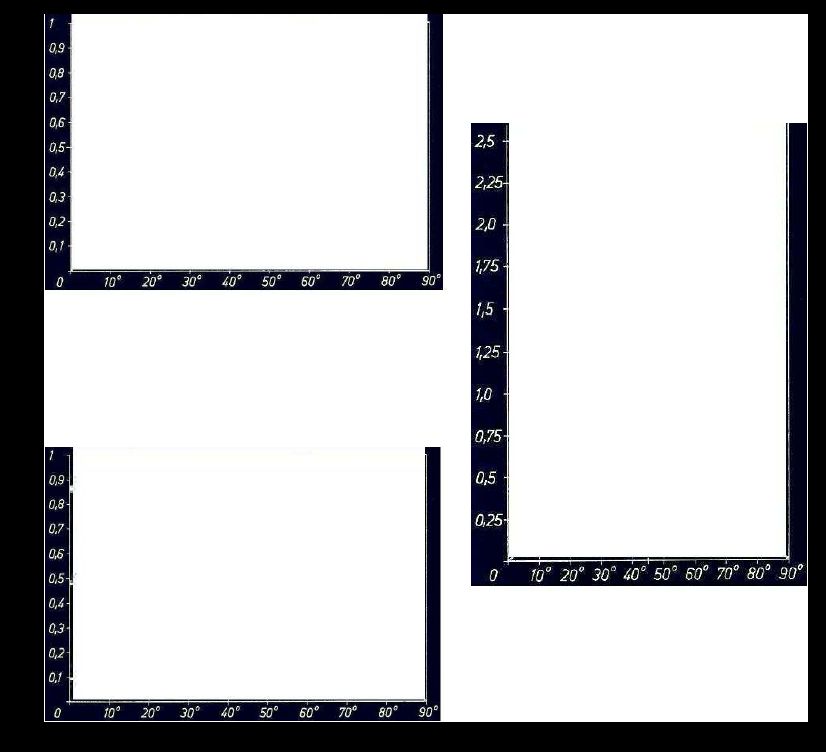 0°10°20°30°40°50°60°70°80°90°ααα0°10°20°30°40°50°60°70°80°90°